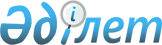 Өндірушіден сатып алынған көлік құралдарын және (немесе) ауыл шаруашылығы техникасын, тұрмыстық аспаптарды және (немесе) тұрмыстық электроника аспаптарын өткізу кезінде қосылған құн салығынан босатуды қолданатын уәкілетті өкілдердің тізілімі нысанын бекіту туралыҚазақстан Республикасы Индустрия және инфрақұрылымдық даму министрінің 2021 жылғы 26 сәуірдегі № 196 бұйрығы. Қазақстан Республикасының Әділет министрлігінде 2021 жылғы 28 сәуірде № 22645 болып тіркелді.
      Ескерту. Бұйрықтың тақырыбы жаңа редакцияда – ҚР Индустрия және инфрақұрылымдық даму министрінің м.а. 16.05.2023 № 360 (алғашқы ресми жарияланған күнінен кейін күнтізбелік он күн өткен соң қолданысқа енгізіледі) бұйрығымен.
      Қазақстан Республикасы Үкіметінің 2018 жылғы 29 желтоқсандағы № 936 қаулысымен бекітілген Қазақстан Республикасы Индустрия және инфрақұрылымдық даму министрлігі туралы ереженің 15-тармағының 141) тармақшасына сәйкес БҰЙЫРАМЫН:
      Ескерту. Кіріспе жаңа редакцияда – ҚР Индустрия және инфрақұрылымдық даму министрінің м.а. 16.05.2023 № 360 (алғашқы ресми жарияланған күнінен кейін күнтізбелік он күн өткен соң қолданысқа енгізіледі) бұйрығымен.


      1. Қоса беріліп отырған Өндірушіден сатып алынған көлік құралдарын және (немесе) ауыл шаруашылығы техникасын, тұрмыстық аспаптарды және (немесе) тұрмыстық электроника аспаптарын өткізу кезінде қосылған құн салығынан босатуды қолданатын уәкілетті өкілдер тізілімінің нысаны бекітілсін.
      Ескерту. 1-тармақ жаңа редакцияда – ҚР Индустрия және инфрақұрылымдық даму министрінің м.а. 16.05.2023 № 360 (алғашқы ресми жарияланған күнінен кейін күнтізбелік он күн өткен соң қолданысқа енгізіледі) бұйрығымен.


      2. Қазақстан Республикасы Индустрия және инфрақұрылымдық даму министрлігінің Индустриялық даму комитеті:
      1) осы бұйрықты Қазақстан Республикасы Әділет министрлігінде мемлекеттік тіркеуді;
      2) осы бұйрықты Қазақстан Республикасы Индустрия және инфрақұрылымдық даму министрлігінің Интернет-ресурсында орналастыруды қамтамасыз етсін.
      3. Осы бұйрықтың орындалуын бақылау жетекшілік ететін Қазақстан Республикасы Индустрия және инфрақұрылымдық даму вице-министріне жүктелсін.
      4. Осы бұйрық алғашқы ресми жарияланған күнінен кейін күнтізбелік он күн өткен соң қолданысқа енгізіледі.
      Нысан Өндірушіден сатып алынған көлік құралдарын және (немесе) ауыл шаруашылығы техникасын, тұрмыстық аспаптарды және (немесе) тұрмыстық электроника аспаптарын өткізу кезінде қосылған құн салығынан босатуды қолданатын уәкілетті өкілдердің тізілімі
      Ескерту. Нысан жаңа редакцияда – ҚР Индустрия және инфрақұрылымдық даму министрінің м.а. 16.05.2023 № 360 (алғашқы ресми жарияланған күнінен кейін күнтізбелік он күн өткен соң қолданысқа енгізіледі) бұйрығымен.
					© 2012. Қазақстан Республикасы Әділет министрлігінің «Қазақстан Республикасының Заңнама және құқықтық ақпарат институты» ШЖҚ РМК
				
      Қазақстан Республикасының Индустрия және инфрақұрылымдық даму министрі 

Б. Атамкулов
Қазақстан Республикасының
Индустрия және
инфрақұрылымдық даму
министрінің 2021 жылғы
26 сәуірдегі № 196 бұйрығымен
бекітілген
р/с №
Өндірушіден сатып алынған көлік құралдарын және (немесе) ауыл шаруашылығы техникасын, тұрмыстық аспаптарды және (немесе) тұрмыстық электроника аспаптарын өткізу кезінде қосылған құн салығынан босатуды қолданатын уәкілетті өкілдің атауы (бұдан әрі — уәкілетті өкіл)
Уәкілетті өкілдің бизнес-сәйкестендіру нөмірі
Көлік құралдарын және (немесе) ауыл шаруашылығы техникасын өндірушінің өнеркәсіптік құрастыру туралы келісімнің, тұрмыстық аспаптарды және (немесе) тұрмыстық электроника аспаптарын өндірушінің арнайы инвестициялық келісімшартының нөмірі мен күні
Уәкілетті өкіл мен көлік құралдарын және (немесе) ауыл шаруашылығы техникасын, тұрмыстық аспаптарды және (немесе) тұрмыстық электроника аспаптарын өндіруші арасында мәміле жасалғанын растайтын құжаттың нөмірі мен күні
1
2
…